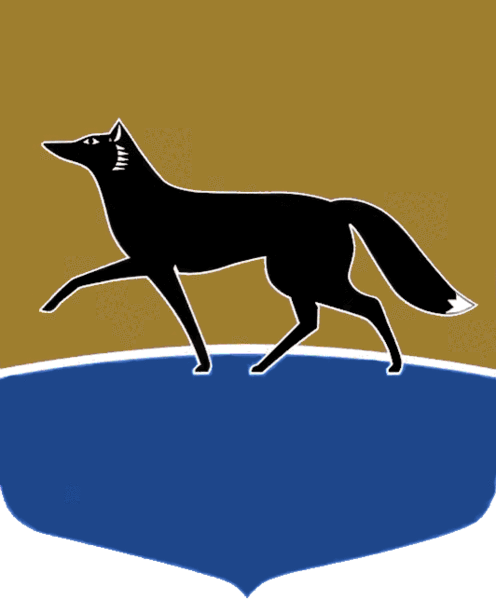 Принято на заседании Думы 25 октября 2023 года№ 457-VII ДГО внесении изменений 
в решение Думы города 
от 25.02.2015 № 652-V ДГ 
«Об определении последовательности и порядка разработки документов стратегического планирования и их содержания» В соответствии с Бюджетным кодексом Российской Федерации, подпунктом 5010 пункта 2 статьи 31 Устава муниципального образования городской округ Сургут Ханты-Мансийского автономного округа – Югры Дума города РЕШИЛА:Внести в решение Думы города от 25.02.2015 № 652-V ДГ
«Об определении последовательности и порядка разработки 
документов стратегического планирования и их содержания» (в редакции 
от 04.05.2022 № 129-VII ДГ) следующие изменения:1) часть 2 решения изложить в следующей редакции:«2.	Принять решение об актуализации бюджетного прогноза муниципального образования городской округ Сургут Ханты-Мансийского автономного округа – Югры на долгосрочный период начиная с формирования проекта бюджета города на 2025 год и плановый период 2026 – 2027 годов.»;2) решение дополнить частью 3 следующего содержания: «3. Пункт 5 части 1 статьи 2 приложения к решению признать утратившим силу со дня принятия Думой города отчётов Главы города 
о результатах его деятельности и деятельности Администрации города, 
в том числе о решении вопросов, поставленных Думой города, за 2023 год.»;3) пункт 3 части 1 статьи 2 приложения к решению изложить 
в следующей редакции:«3)  флагманский проект – особо крупный, «знаковый» 
проект, требующий межведомственного взаимодействия, направленный 
на реализацию отдельного вектора или группы векторов развития, обеспечивающий достижения их целей;»;4) пункт 4 части 1 статьи 2 приложения к решению признать утратившим силу;5)	в пункте 5 части 1 статьи 2 приложения к решению слова 
«по корректировке и» заменить словом «в»;6) пункт 6 части 1 статьи 2 приложения к решению изложить 
в следующей редакции:«6) общественный совет города Сургута (далее – Общественный 
совет) – постоянно действующий консультативно-совещательный коллегиальный орган, созданный в целях содействия регулярному 
и конструктивному взаимодействию органов местного самоуправления города Сургута с жителями города, общественными объединениями и иными некоммерческими организациями, органами территориального общественного самоуправления по решению вопросов местного значения 
в интересах жителей муниципального образования городской округ Сургут Ханты-Мансийского автономного округа – Югры, в том числе реализации механизмов гражданского контроля и общественного участия 
по актуализации и реализации стратегии социально-экономического развития муниципального образования городской округ Сургут Ханты-Мансийского автономного округа – Югры. Персональный состав Общественного совета 
и положение о нём утверждаются отдельным муниципальным правовым актом Главы города;»;7) часть 1 статьи 2 приложения к решению дополнить пунктами 7, 8 
следующего содержания: «7) актуализация стратегии города – изменение стратегии города 
с целью продления периода времени её действия и пересмотра содержания основных разделов стратегии города с учётом изменения внутренних 
и внешних факторов;8) корректировка стратегии города – изменение стратегии города 
с сохранением временного периода её реализации с учётом сложившихся внутренних и внешних факторов.»;8) пункт 1 части 1 статьи 4 приложения к решению изложить 
в следующей редакции:«1) стратегия города разрабатывается не менее чем на 15-летний период.Этапы стратегии города выделяются с учётом установленной периодичности: 3 года (для первого этапа стратегии города и текущего периода бюджетного планирования), по 5 лет (для второго и третьего этапов), 8 лет (для четвёртого этапа) и 6 лет (для пятого этапа);»; 9) пункт 7 части 1 статьи 4 приложения к решению изложить 
в следующей редакции:«7) разработанный (актуализированный) проект стратегии города направляется в Общественный совет. При положительном заключении Общественного совета проект стратегии города подлежит обсуждению 
на публичных слушаниях;»;10) абзац второй пункта 14 части 1 статьи 4 приложения к решению изложить в следующей редакции: «Откорректированная стратегия города подлежит общественному обсуждению в соответствии с порядком, утверждённым отдельным муниципальным правовым актом Администрации города, размещению 
на официальном портале Администрации города, а также на общедоступном информационном ресурсе стратегического планирования в информационно-телекоммуникационной сети «Интернет». По результатам общественных обсуждений корректировка стратегии направляется Главой города в Думу города.»;11) пункт 3 части 2 статьи 4 приложения к решению изложить 
в следующей редакции:«3) процесс разработки плана мероприятий по реализации стратегии города осуществляется в два этапа:а) первый этап – организационно-подготовительный – включает в себя подготовку технического задания на разработку (актуализацию) плана мероприятий по реализации стратегии города исполнителем муниципального контракта в соответствии с Федеральным законом от 05.04.2013 № 44-ФЗ 
«О контрактной системе в сфере закупок товаров, работ, услуг 
для обеспечения государственных и муниципальных нужд».При корректировке плана мероприятий по реализации стратегии города, 
по результатам мониторинга и контроля реализации первый этап включает 
в себя подготовку материалов по направлениям и векторам стратегии города каждым ответственным лицом, утверждённым отдельным муниципальным правовым актом Администрации города;б) второй этап – разработка плана мероприятий по реализации стратегии города – осуществляется исполнителем муниципального контракта 
в соответствии с Федеральным законом от 05.04.2013 № 44-ФЗ 
«О контрактной системе в сфере закупок товаров, работ, услуг 
для обеспечения государственных и муниципальных нужд» и предоставляется в уполномоченное структурное подразделение Администрации города.При корректировке плана мероприятий по реализации стратегии города, 
по результатам мониторинга и контроля реализации второй этап включает 
в себя формирование уполномоченным структурным подразделением Администрации города проекта плана мероприятий по реализации стратегии города на основе материалов, поступивших от ответственных лиц, утверждённых отдельным муниципальным правовым актом Администрации города, и направление на общественные обсуждения в соответствии 
с порядком, утверждённым отдельным муниципальным правовым актом Администрации города;»;12) часть 2 статьи 5 приложения к решению изложить в следующей редакции:«2. Стратегия города содержит разделы:1)	оценка существующего уровня социально-экономического 
и пространственного развития города;2) ключевые факторы развития города, центры превосходства города регионального и федерального значения;3) миссия города, стратегическое видение и образ будущего социально-экономического развития города;4)	генеральная цель, цели направлений, цели и задачи векторов социально-экономического развития города;5) сценарии социально-экономического развития города;6) этапы и целевые показатели достижения стратегии города;7) механизмы и инструменты реализации стратегии города;8) пространственное развитие города;9) ресурсное обеспечение реализации стратегии города.Разделы стратегии города могут быть расположены в иной последовательности.».2.	Настоящее решение вступает в силу после официального опубликования.Председатель Думы города_______________ М.Н. Слепов«25» октября 2023 г.Глава города_______________ А.С. Филатов«26» октября 2023 г.